Урок литературного чтения в 1 классе.УМК: Школа России.Тема урока: К. И. Чуковский “Телефон”.Тип урока: открытие новых знаний.                                                                                                                                                                                                                                                                                                                                                                                                                                                                                                                                                                                                                                                                                                                                                                                                                                                                                                                                                                                                                                                                                                                                                                                                                                                                                                                                                                                                                                                                                                                                                                                                                                                                                                                                                                                                                                                                                                                                                                                                                                                                                                                                                                                                                                                                                                                                                                                                                                                                                                                                                                                                                                                                                                                                                                                                                                                                                                                                                                                                                                                                                                                                                                                                                                                                                                                                                                                                                                                                                                                                                                                                                                                                                                                                                                                                                                                                                                                                                                                                                                                                                                                                                                                                                                                                                                                                                                                                                                                                                                                                                                                                                                                                                                                                                                                                                                                                                                                                                                                                                                                                                                                                                                                                                                                                                                                                                                                                                                                                                                                                                                                                                                                                                                                                                                                                                                                                                                                                                                                                                                                                                                                                                                                                                                                                                                                                                                                                                                                                                                                                                                                                                                                                                                                                                                                                                                                                                                                                                                                                                                                                                                                                                                                                                                                                                                                                                                                                                                                                                                                                                                                                                                                                                                                                                                                                                                                                                                                                                                                                                                                                                                                                                                                                                                                                                                                                                                                                                                                                                                                                                                                                                                                                                                                                                                                                                                                                                                                                                                                                                                                                                                                                                                                                                                                                                                                                                                       УМК: Школа России.Цель урока: продолжать знакомить детей с творчеством К. И. Чуковского (чтение и анализ сказки «Телефон»). Задачи:- познакомиться  с жизнью и творчеством К. И. Чуковского; организовать деятельность обучающихся по изучению произведений Чуковского, работать над определением жанра и темой произведения, учить выражать свою точку зрения о прослушанном произведении;- развивать эмоциональную выразительность речи путём эмоционального чтения отрывков; развивать внимание, память, воображение, фонематический слух и культуру звукопроизношения; принимать участие в работе парами; использовать в общении правила вежливости; развивать правильное, осознанное, выразительное  чтение.- воспитывать чувство  добра, радости общения друг с другом  на основе произведений автора, создать положительную атмосферу на уроке.Планируемые результаты (УУД):Предметные:-формировать навык выявления в тексте смешного и комического;-уметь определять жанр и тему произведения;-формирование навыка выразительного чтения и нужной  интонации.- способствовать формированию навыков правильного безошибочного  чтения, приобретать опыт работы с текстом.Коммуникативные УУД:- научатся слушать и понимать речь учителя, одноклассников, осознанно строить речевое высказывание;- использовать речь для регуляции своих действий.-оформлять свои мысли в устной и письменной форме-выразительно читать текст;-учиться работать в паре;Познавательные УУД:-ориентироваться в учебнике и делать выводы в результате совместной работы класса и учителя;-преобразовывать информацию из одной формы в другую;-отвечают на вопросы учителя;-осуществляя поиск существенной информации в тексте учебника и примеров из личного опыта.Личностные УУД:-формирование навыков самостоятельной работы при выполнении учебных и творческих задач; -навыки творческого подхода в решении различных задач, к работе на результат.-эмоционально «проживать» текст, выражать свои эмоции;понимать эмоции других, сопереживать;- производят анализ данного произведения, опираясь на понимание идейного смысла.Регулятивные УУД:- научатся определять и формулировать цель на уроке с помощью учителя, проговаривать последовательность действий на уроке;- понимать выделенные учителем ориентиры действия в учебном материале;- оценивать совместно с учителем результат своих действий, вносить соответствующие коррективы;- соотносить изучаемый материал с собственным опытом.-определять и формировать цель деятельности на уроке с помощью учителя;учиться работать по плануОборудование: учебник; презентация к уроку; смайлики, карточки для фронтальной работы; аудиозапись произведений  К. И. Чуковского; тесты для работы в паре;Ход урока:1. Организационный момент.Улыбнёмся друг другу, гостям,приведём мысли в порядок и настроимся на работу.2. Актуализация и систематизация знаний.Чтение со слайда на доске (с гордостью, радостно, грустно, удивленно, раздражённо.) Это наш кот Васька.Чистоговорки:он-он-он-у меня зазвонил ....ыр-ыр-ыр- любит воду Мой......ил-ил-ил-крокодил солнце в небе проглотилца-ца-ца-нынче Муха- Цокотуха именинница.Кто написал эти произведения? Найдите портрет писателя среди предложенных.  (рассказ  учителя о Чуковском)Игра “Мешок с вещами” (показываю мыло, блюдце, градусник, шарик ,а дети отгадывают произведение) А теперь загадка :Поверчу волшебный кругИ меня услышит друг. Что это? (телефон)Беседа о телефонах (слайд) Показ  настоящего дискового телефона. Показ и рассказ, как им пользоваться.3. Целеполагание, постановка задач.Какая тема урока? Что мы будем делать на уроке? ( мы будем читать произведение “Телефон”, отвечать на вопросы, читать по ролям, работать в группах, оценивать свою работу)4. Изучение нового материала. Знакомство с произведением. а) Слушание сказки (аудио с голосом К. Чуковского)б) Проверка первичного восприятия. Словарная работа. (слайд).Дюжина – двенадцать.Дребедень – ерунда, чепуха.Газели – вид антилопы.Галдели – громко говорили.Пуд – русская мера веса (примерно 16кг).нынче- сегоднякалоши- резиновая обувь Это сказка или рассказ?  Почему?Она смешная или грустная? От чьего лица она написана? в) Перечитывание по абзацам сказки с остановками. г) работа в парах  “Соедини героя с его просьбой” (каждая пара получает лист с таблицей)д) Выборочное чтение. Выбор интонации. -Прочитайте диалог со слоном. Как он просил шоколад? ( уверенно, с нежностью)-А как просит крокодил? (слёзно, умоляет)  А кто ещё жалобно просил? (цапли) -А как просили  зайчатки и мартышки? ( беззаботно)-А кто просил со страхом и испугом? ( носорог) (Дети тренируются читать с нужной интонацией.)е) Выразительное чтение по ролям с использованием драматизации.К парте, установленной у доски лицом к зрителям выходят пары ребят, надевают маски героев и читают выразительно свой отрывок- диалог, используя  дисковый  телефон.(3-4 пары ребят)5.Обобщение и систематизация.-Так почему эта сказка помещена в раздел «И в шутку и всерьёз»?-А что в ней серьёзного? Как нужно пользоваться телефоном? ( не надоедать друзьям, не быть навязчивым, вежливо разговаривать)-Какая главная мысль сказки? ( иногда друзья надоедают своими просьбами)6. Рефлексия. -Покажите свое настроения от урока смайликом.-Как вы считаете, мы решили поставленные задачи? Домашнее задание: читать по ролям.Приложение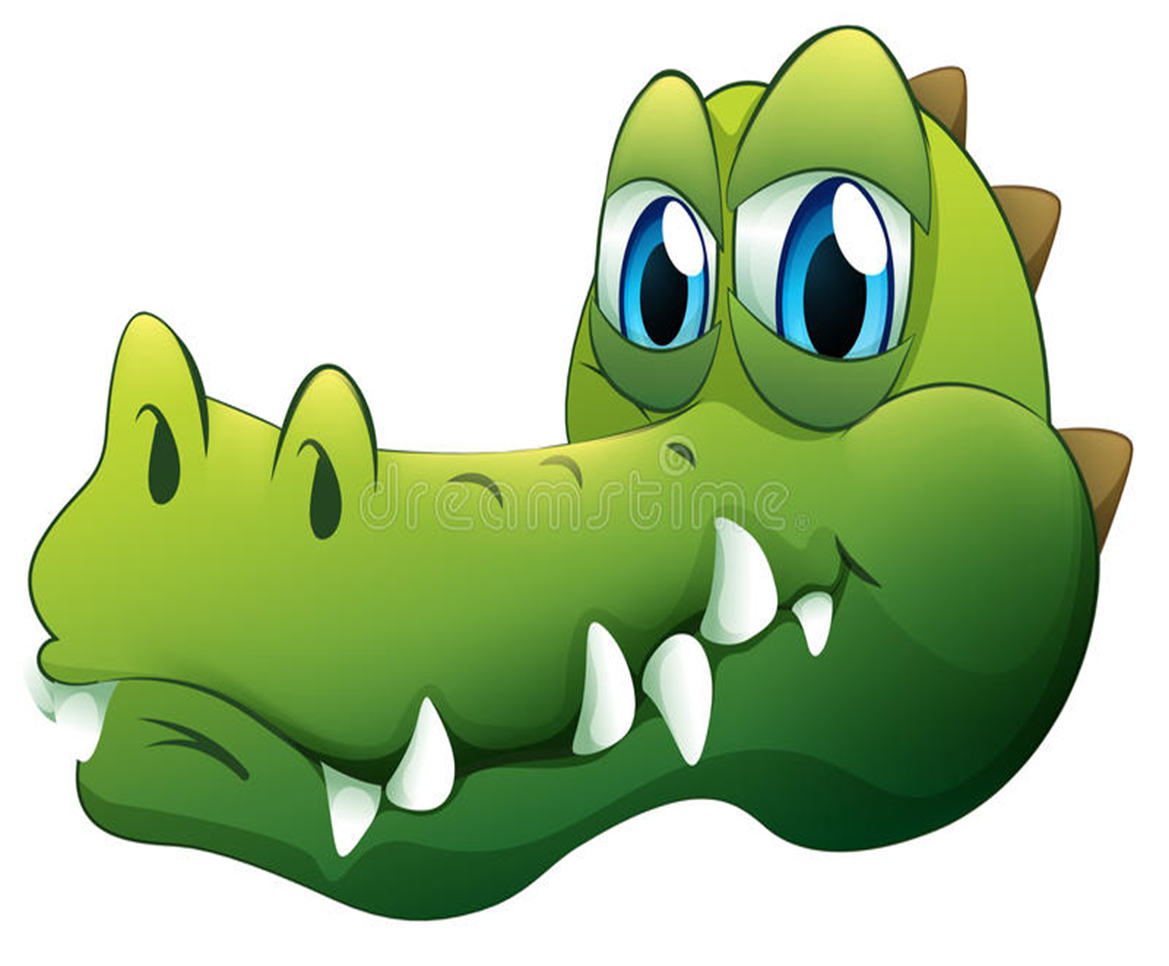 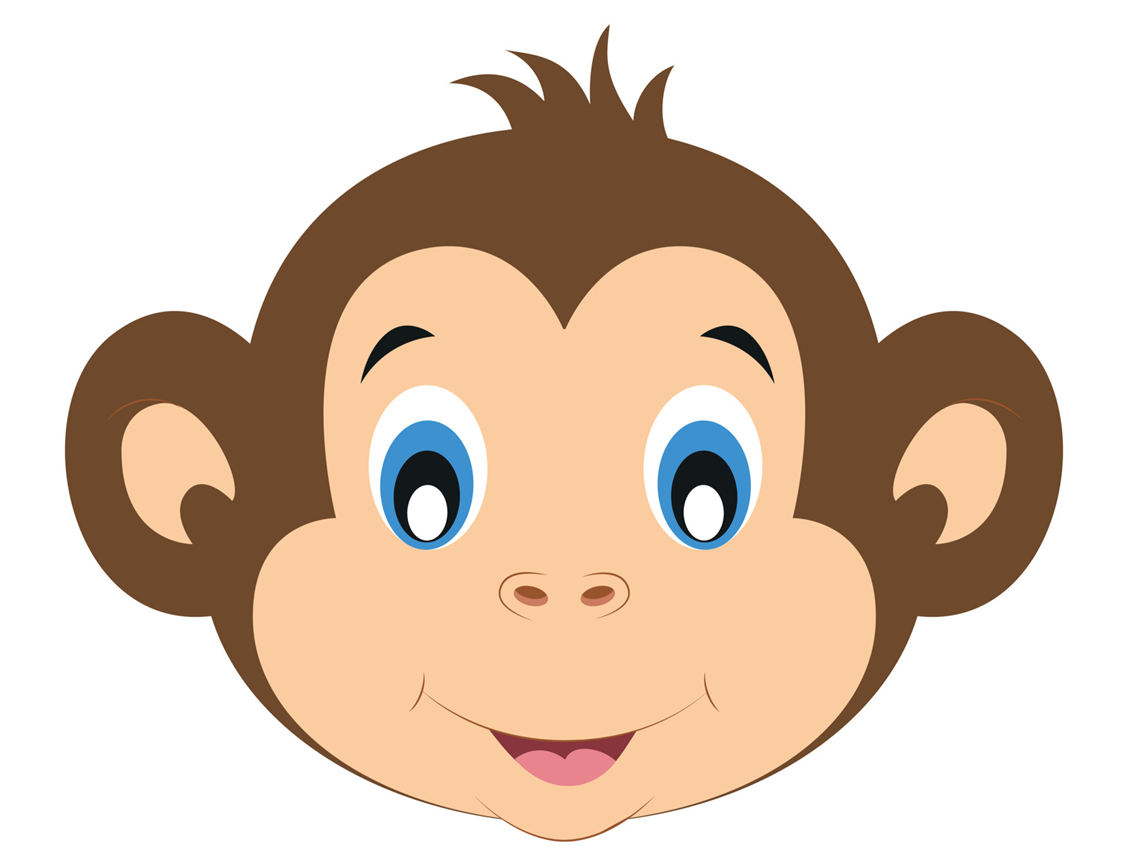 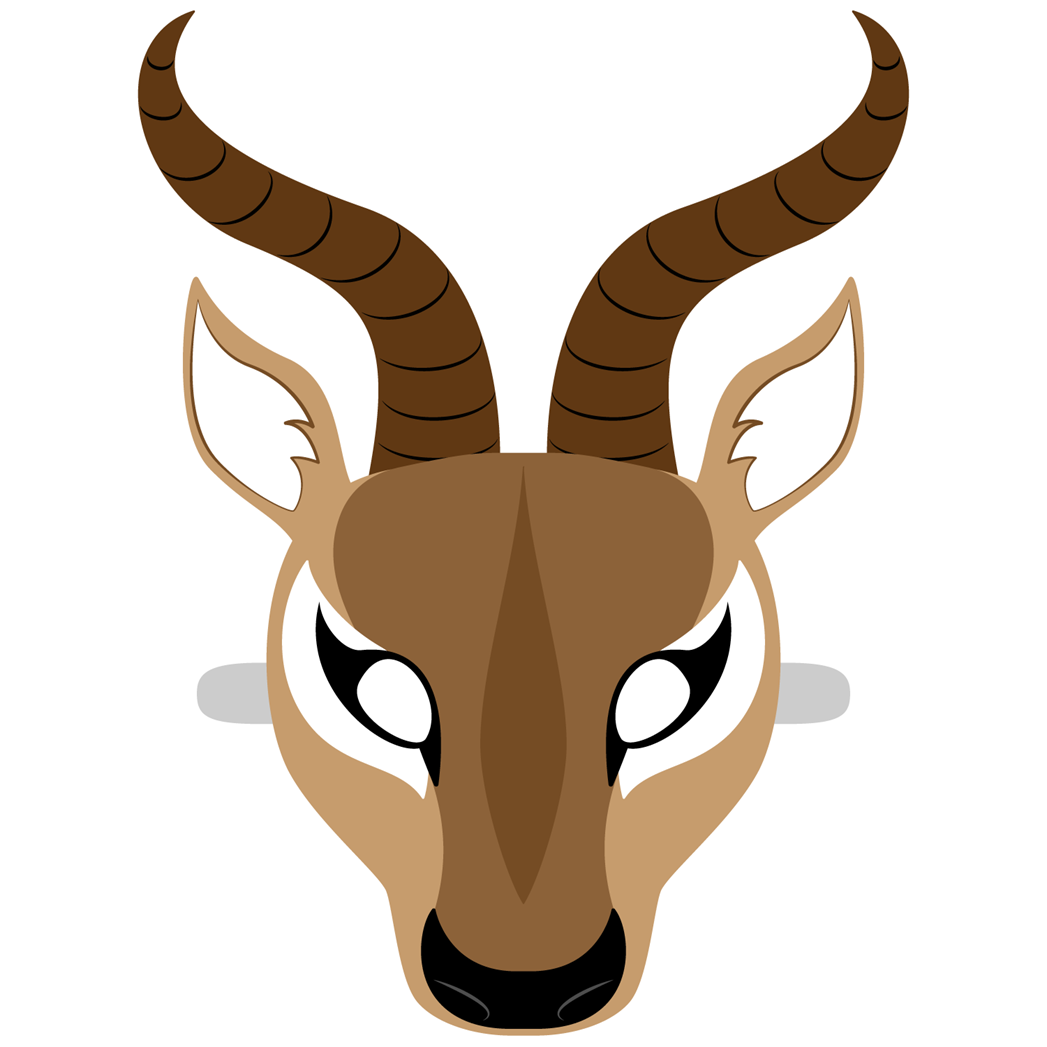 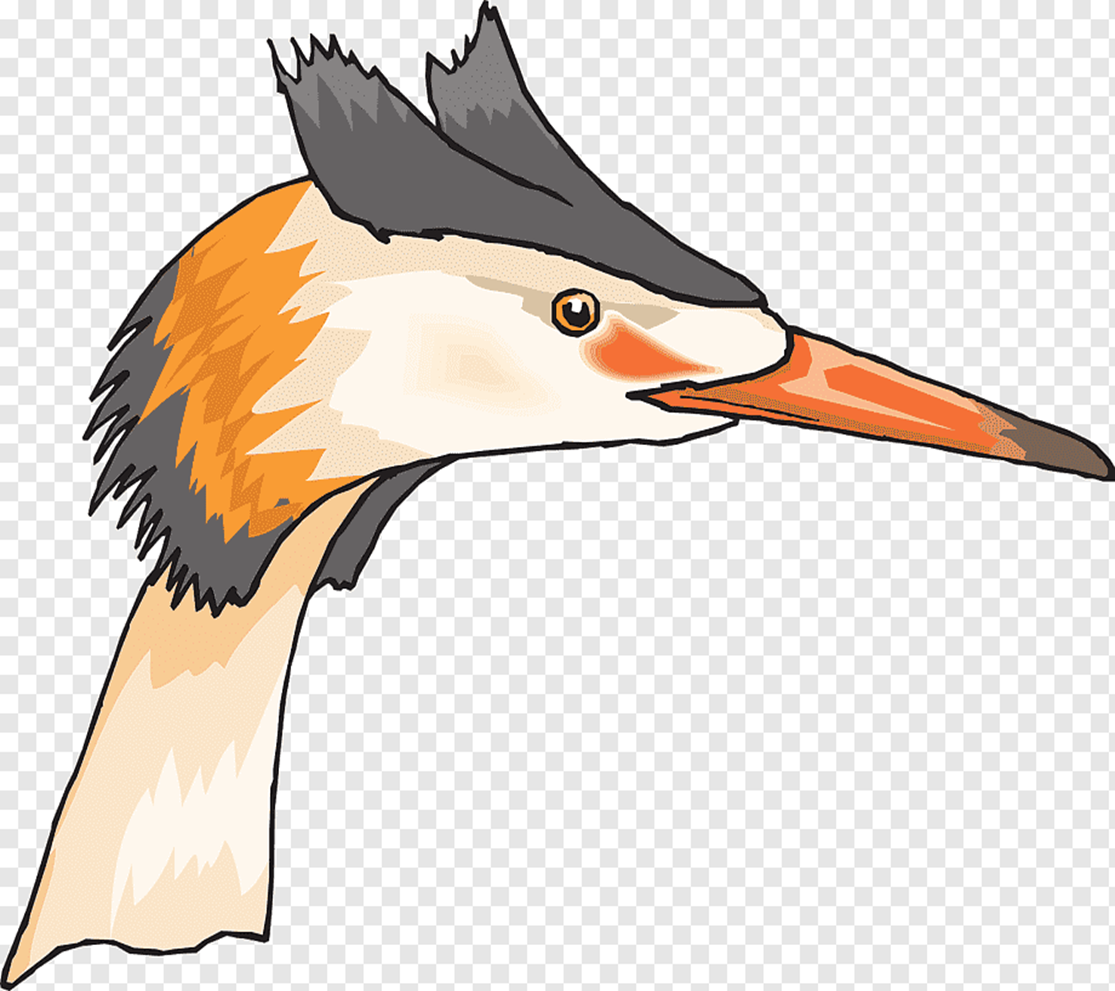 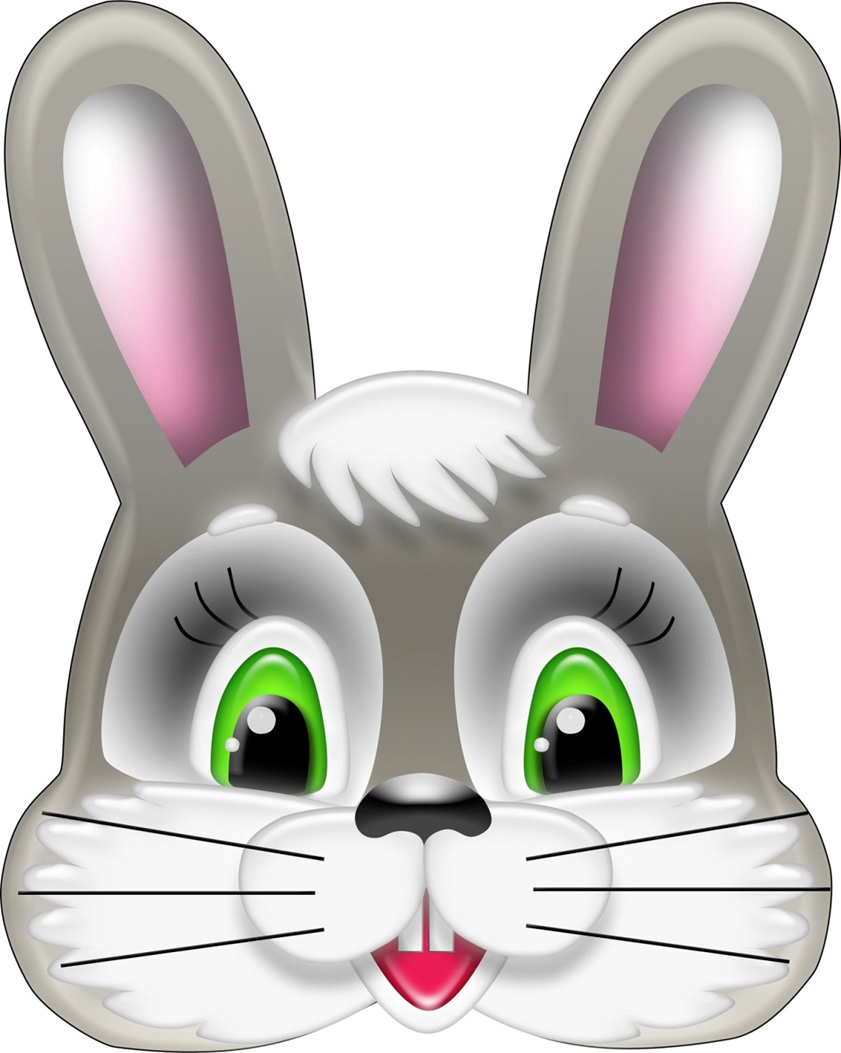 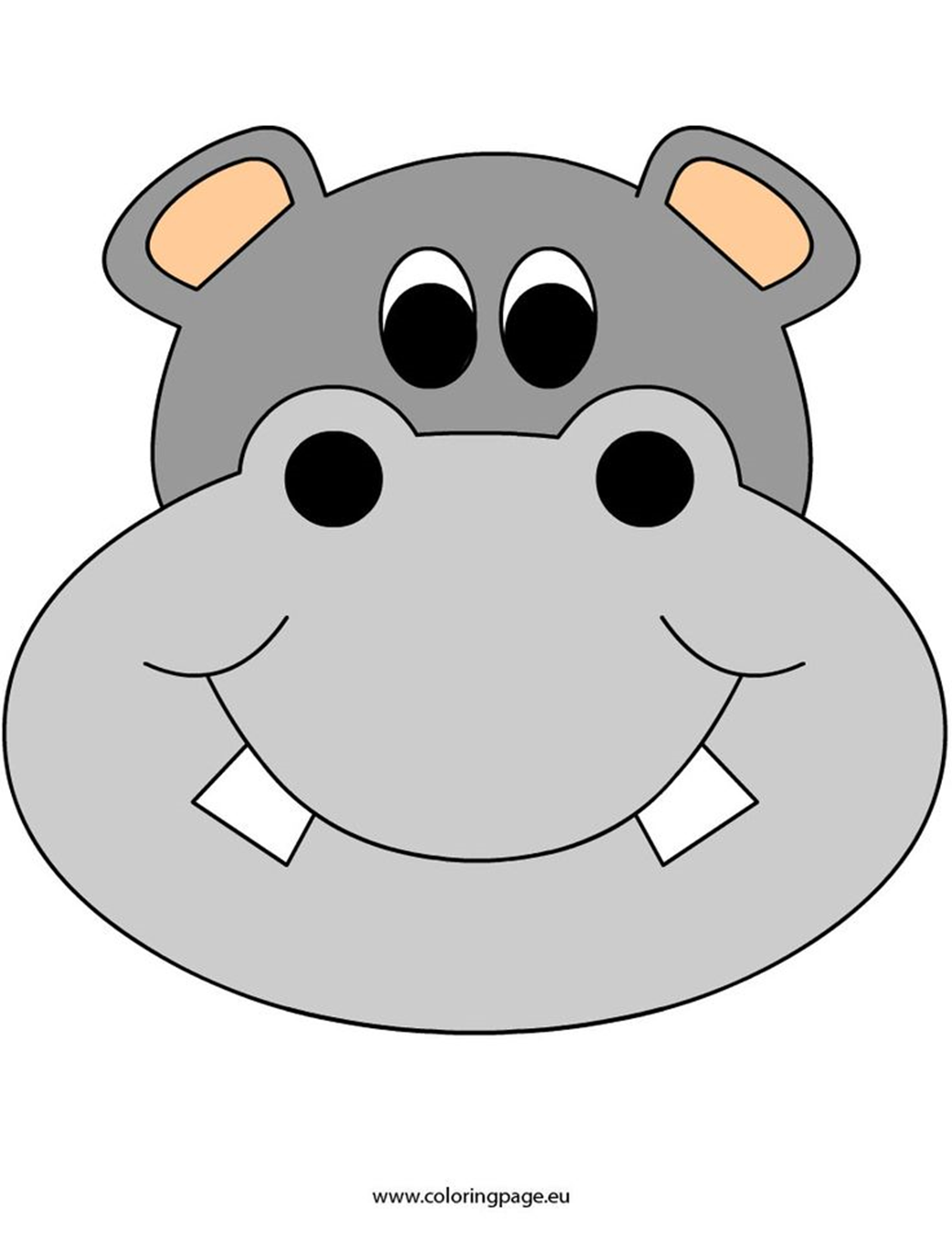 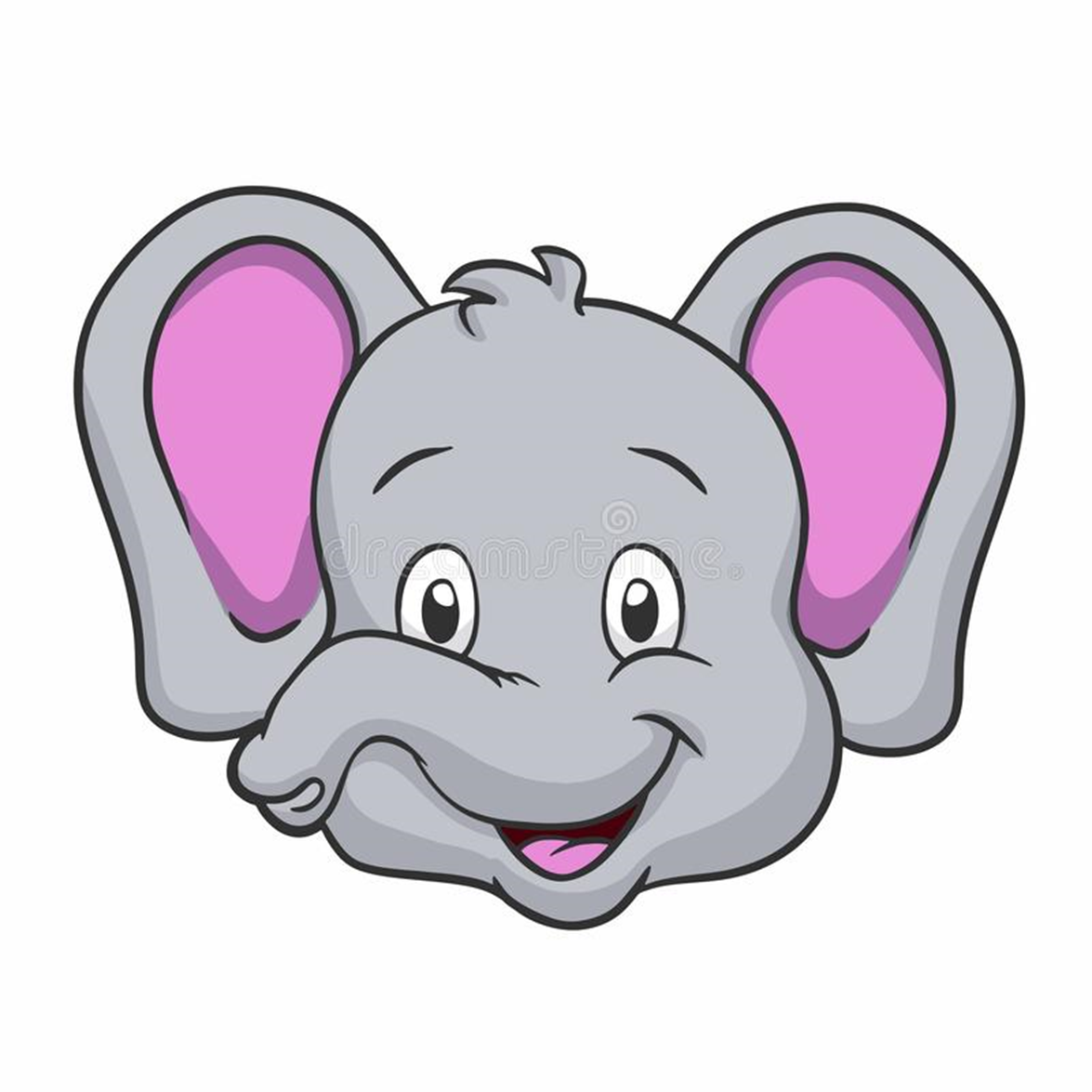 СлонперчаткиКрокодилшоколадЗайчатакалошиМартышкиничего не просилиГазеликнижкиЦапливытащить из болота бегемотаНосорогкапли